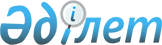 2014-2016 жылдарға арналған аудандық бюджет туралыЖамбыл облысы Шу аудандық мәслихатының 2013 жылғы 25 желтоқсандағы № 24-2 шешімі. Жамбыл облысының Әділет департаментінде 2013 жылғы 27 желтоқсанда № 2088 болып тіркелді

      РҚАО-ның ескертпесі.



      Құжаттың мәтінінде түпнұсқаның пунктуациясы мен орфографиясы сақталған.



      Қазақстан Республикасының 2008 жылғы 4 желтоқсандағы Бюджет кодексінің 9 бабының 2 тармағына, 75 бабының 2 тармағына, "Қазақстан Республикасындағы жергілікті мемлекеттік басқару және өзін-өзі басқару туралы" Қазақстан Республикасының 2001 жылғы 23 қаңтардағы Заңының 6 бабының 1 тармағының 1 тармақшасына сәйкес және "2014-2016 жылдарға арналған облыстық бюджет туралы" Жамбыл облыстық мәслихатының 2013 жылғы 18 желтоқсандағы № 20-3 (Нормативтік құқықтық кесімдерің мемлекеттік тіркеу тізілімінде № 2077 болып тіркелген) негізінде аудандық мәслихат ШЕШІМ ҚАБЫЛДАДЫ:

      1. 

2014-2016 жылдарға арналған аудандық бюджет тиісінше 1, 2 және 3 қосымшаларға сәйкес, оның ішінде 2014 жылға келесі көлемдерде бекітілсін:



      1) кірістер - 10 465 297 мың теңге;



      салықтық түсімдер - 1 735 825 мың теңге;



      салықтық емес түсімдер - 7 214 мың теңге;



      негізгі капиталды сатудан түсетін түсімдер - 13 000 мың теңге;



      трансферттер түсiмі - 8 621 061 мың теңге;



      2) шығындар - 10 572 687 мың теңге;



      3) таза бюджеттік кредиттеу - - 7 130 мың теңге:



      бюджеттік кредиттер - 0 мың теңге;



      бюджеттік кредиттерді өтеу - 12 686 мың теңге;



      4) қаржы активтерiмен операциялар бойынша сальдо - 19 541 мың теңге:



      қаржы активтерін сатып алу - 19 541 мың теңге;



      мемлекеттiң қаржы активтерiн сатудан түсетiн түсiмдер - 0 мың теңге;



      5) бюджет тапшылығы (профициті) - - 156 785 мың теңге;



      6) бюджет тапшылығын қаржыландыру (профицитін пайдалану) - 156 785 мың теңге;



      қарыздар түсімі - 5 556 мың теңге;



      қарыздарды өтеу - 12 687 мың теңге;



      бюджет қаражатының пайдаланылатын қалдықтары - 149 655 мың теңге.



      Ескерту. 1-тармаққа өзгерістер енгізілді - Шу аудандық мәслихатының 21.04.2014 № 26-2; 25.06.2014 № 29-2; 04.09.2014 № 32-2; 18.11.2014 № 33-2; 04.12.2014 № 34-2 шешімдерімен (01.01.2014 бастап қолданысқа енгізіледі).

      2. 

2014 жылға арналған субвенция көлемі - 4 817 672 мың теңге бекітілсін;

      3. 

2014-2016 жылдарға аудандық бюджеттен қаржыландырылатын ауылдық елді мекендерде жұмыс істейтін әлеуметтік қамсыздандыру, білім беру, мәдениет, спорт және ветеринария ұйымдарының мамандарына қалалық жағдайында осы қызмет түрлерімен айналысатын мамандардың ставкаларымен салыстырғанда айлық ақылары мен тарифтік ставкаларының 25 пайыз мөлшерінде үстеме ақы төлеу үшін қаржы көзделсін.

      4. 

Ауданның жергілікті атқарушы органның резерві – 6 084 мың теңге көлемінде бекітілсін.

      Ескерту. 4-тармаққа өзгерістер енгізілді - Шу аудандық мәслихатының 18.11.2014 № 33-2; 04.12.2014 № 34-2 шешімдерімен (01.01.2014 бастап қолданысқа енгізіледі).

      5. 

2014 жылға арналған жергілікті бюджетті орындалу барысында секвестрлеуге жатпайтын жергілікті бюджеттік бағдарламалардың тізбесі 4 қосымшаға сәйкес бекітілсін.

      6. 

Аудандық маңызы бар қаланың, кенттің, ауылдық (селоның), ауылдық (селолық) округтің бағдарламалары бойынша бөлінген қаражат көлемдерінің тізімі 5 қосымшаға сәйкес бекітілсін.

      7. 

Осы шешім әділет органдарында мемлекеттік тіркеуден өткен күннен бастап күшіне енеді және 2014 жылдың 1 қаңтарынан қолданысқа енгізіледі.

 

  

2014 жылға арналған бюджет

      Ескерту. 1-қосымша жаңа редакцияда - Шу аудандық мәслихатының 04.12.2014 № 34-2 шешімімен (01.01.2014 бастап қолданысқа енгізіледі).

 

  

2015 жылға арналған бюджет

  

2016 жылға арналған бюджет

  

2014 жылғы аудандық бюджеттің орындалу барысында секвестрлеуге жатпайтын бюджеттік бағдарламалар тізбесі

  

Аудандық маңызы бар қаланың, кенттің, ауылдың (селоның), ауылдық (селолық) округтің бағдарламалары бойынша бөлінген қаражат көлемдерінің тізімі

      Ескерту. 5-қосымша жаңа редакцияда - Шу аудандық мәслихатының 04.12.2014 № 34-2 шешімімен (01.01.2014 бастап қолданысқа енгізіледі).

 

 
					© 2012. Қазақстан Республикасы Әділет министрлігінің «Қазақстан Республикасының Заңнама және құқықтық ақпарат институты» ШЖҚ РМК
				

      Сессия төрағасыМәслихат хатшысы

      І. Тортаев Б. Саудабаев

Шу аудандық мәслихатының

2013 жылғы 25 желтоқсандағы

№ 24-2 шешіміне № 1 қосымша

Санаты

 

Санаты

 

Санаты

 

Санаты

 Сомасы, мың теңге

 Сыныбы

 Сыныбы

 Сыныбы

 Сомасы, мың теңге

 Ішкі сыныбы

 Ішкі сыныбы

 Сомасы, мың теңге

 Атауы

 Сомасы, мың теңге

 КІРІСТЕР

 10 465 297

 1

 Салықтық түсімдер

 1 802 935

 01

 Табыс салығы

 286 278

 2

 Жеке табыс салығы

 286 278

 03

 Әлеуметтiк салық

 229 053

 1

 Әлеуметтік салық

 229 053

 04

 Меншiкке салынатын салықтар

 1 233 182

 1

 Мүлікке салынатын салықтар

 1 109 745

 3

 Жер салығы

 22 966

 4

 Көлiк құралдарына салынатын салық

 95 671

 5

 Бірыңғай жер салығы

 4 800

 05

 Тауарларға, жұмыстарға және қызметтерге салынатын iшкi салықтар

 44 223

 2

 Акциздер

 12 981

 3

 Табиғи және басқа да ресурстарды пайдаланғаны үшiн түсетiн түсiмдер

 21 420

 4

 Кәсiпкерлiк және кәсiби қызметтi жүргiзгенi үшiн алынатын алымдар

 8 682

 5

 Ойын бизнесіне салық

 1 140

 08

 Заңдық мәнді іс-әрекеттерді жасағаны және (немесе) оған уәкілеттігі бар мемлекеттік органдар немесе лауазымды адамдар құжаттар бергені үшін алынатын міндетті төлемдер

 10 199

 1

 Мемлекеттік баж

 10 199

 2

 Салықтық емес түсiмдер

 4 798

 01

 Мемлекеттік меншіктен түсетін кірістер

 698

 1

 Мемлекеттік кәсіпорындардың таза кірісі бөлігінің түсімдері

 198

 5

 Мемлекет меншігіндегі мүлікті жалға беруден түсетін кірістер

 500

 06

 Басқа да салықтық емес түсімдер

 4 100

 1

 Басқа да салықтық емес түсімдер

 4 100

 3

 Негізгі капиталды сатудан түсетін түсімдер

 36 503

 01

 Мемлекеттік мекемелерге бекітілген мемлекеттік мүлікті сату

 8 894

 1

 Мемлекеттік мекемелерге бекітілген мемлекеттік мүлікті сату

 8 894

 03

 Жердi және материалдық емес активтердi сату

 27 609

 1

 Жерді сату

 23 161

 2

 Материалдық емес активтерді сату 

 4448

 4

 Трансферттердің түсімдері

 8 621 061

 02

 Мемлекеттiк басқарудың жоғары тұрған органдарынан түсетiн трансферттер

 8 621 061

 2

 Облыстық бюджеттен түсетiн трансферттер

 8 621 061

 Функционалдық топ

 Функционалдық топ

 Функционалдық топ

 Функционалдық топ

 Сомасы, мың теңге 

 Бюджеттік бағдарламалардың әкімшісі

 Бюджеттік бағдарламалардың әкімшісі

 Бюджеттік бағдарламалардың әкімшісі

 Бюджеттік бағдарламалардың әкімшісі

 Сомасы, мың теңге 

 Бағдарлама

 Бағдарлама

 Бағдарлама

 Бағдарлама

 Сомасы, мың теңге 

 1

 1

 1

 2

 3

 ШЫҒЫНДАР

 10 572 687

 01

 Жалпы сипаттағы мемлекеттiк қызметтер

 514 848

 112

 Аудан (облыстық маңызы бар қаланың) мәслихатының аппараты

 25 863

 001

 Аудан (облыстық маңызы бар қаланың) мәслихатының қызметін қамтамасыз ету жөніндегі қызметтер

 23 828

 003

 Мемлекеттік органның күрделі шығыстары

 2 035

 122

 Аудан (облыстық маңызы бар қаланың) әкімінің аппараты

 102 856

 001

 Аудан (облыстық маңызы бар қаланың) әкімінің қызметін қамтамасыз ету жөніндегі қызметтер

 93 709

 003

 Мемлекеттік органның күрделі шығыстары

 9 147

 123

 Қаладағы аудан, аудандық маңызы бар қала, кент, ауыл, ауылдық округ әкімінің аппараты

 323 550

 001

 Қаладағы аудан, аудандық маңызы бар қала, кент, ауыл, ауылдық округ әкімінің қызметін қамтамасыз ету жөніндегі қызметтер

 307 731

 022

 Мемлекеттік органның күрделі шығыстары

 15 819

 452

 Ауданның (облыстық маңызы бар қаланың) қаржы бөлімі

 32 722

 001

 Ауданның (облыстық маңызы бар қаланың) бюджетін орындау және ауданның (облыстық маңызы бар қаланың) коммуналдық меншігін басқару саласындағы мемлекеттік саясатты іске асыру жөніндегі қызметтер 

 27 873

 003

 Салық салу мақсатында мүлікті бағалауды жүргізу

 2 777

 010

 Жекешелендіру, коммуналдық меншікті басқару, жекешелендіруден кейінгі қызмет және осыған байланысты дауларды реттеу 

 356

 018

 Мемлекеттік органның күрделі шығыстары

 1 716

 453

 Ауданның (облыстық маңызы бар қаланың) экономика және бюджеттік жоспарлау бөлімі

 29 857

 001

 Экономикалық саясатты, мемлекеттік жоспарлау жүйесін қалыптастыру және дамыту және ауданды (облыстық маңызы бар қаланы) басқару саласындағы мемлекеттік саясатты іске асыру жөніндегі қызметтер

 24507

 004

 Мемлекеттік органның күрделі шығыстары

 5 350

 02

 Қорғаныс

 4 600

 122

 Аудан (облыстық маңызы бар қаланың) әкімінің аппараты

 4 600

 005

 Жалпыға бірдей әскери міндетті атқару шеңберіндегі іс-шаралар

 2 104

 007

 Аудандық (қалалық) ауқымдағы дала өрттерінің, сондай-ақ мемлекеттік өртке қарсы қызмет органдары құрылмаған елдi мекендерде өрттердің алдын алу және оларды сөндіру жөніндегі іс-шаралар

 2 496

 03

 Қоғамдық тәртіп, қауіпсіздік, құқықтық, сот, қылмыстық-атқару қызметі

 5 195

 458

 Ауданның (облыстық маңызы бар қаланың) тұрғын үй-коммуналдық шаруашылығы, жолаушылар көлігі және автомобиль жолдары бөлімі

 5 195

 021

 Елдi мекендерде жол қозғалысы қауiпсiздiгін қамтамасыз ету

 5 195

 04

 Бiлiм беру

 7 061 249

 123

 Қаладағы аудан, аудандық маңызы бар қала, кент, ауыл, ауылдық округ әкімінің аппараты

 645

 005

 Ауылдық жерлерде балаларды мектепке дейін тегін алып баруды және кері алып келуді ұйымдастыру

 645

 464

 Ауданның (облыстық маңызы бар қаланың) білім бөлімі

 5 155 127

 001

 Жергілікті деңгейде білім беру саласындағы мемлекеттік саясатты іске асыру жөніндегі қызметтер

 29 234

 003

 Жалпы білім беру

 3 930 744

 005

 Ауданның (облыстық маңызы бар қаланың) мемлекеттік білім беру мекемелер үшін оқулықтар мен оқу-әдiстемелiк кешендерді сатып алу және жеткізу

 40 882

 006

 Балаларға қосымша білім беру 

 249 462

 007

 Аудандық (қалалық) ауқымдағы мектеп олимпиадаларын және мектептен тыс іс-шараларды өткізу

 2 000

 009

 Мектепке дейінгі тәрбие мен оқыту ұйымдарының қызметін қамтамасыз ету

 409 447

 015

 Жетім баланы (жетім балаларды) және ата-аналарының қамқорынсыз қалған баланы (балаларды) күтіп-ұстауға қамқоршыларға (қорғаншыларға) ай сайынғы ақшалай қаражат төлемі

 25 225

 040

 Мектепке дейінгі білім беру ұйымдарында мемлекеттік білім беру тапсырысын іске асыруға

 354 529

 067

 Ведомстволық бағыныстағы мемлекеттік мекемелерінің және ұйымдарының күрделі шығыстары

 113 604

 466

 Ауданның (облыстық маңызы бар қаланың) сәулет, қала құрылысы және құрылыс бөлімі

 1 905 477

 037

 Білім беру объектілерін салу және реконструкциялау

 1 905 477

 06

 Әлеуметтiк көмек және әлеуметтiк қамсыздандыру

 405 510

 451

 Ауданның (облыстық маңызы бар қаланың) жұмыспен қамту және әлеуметтік бағдарламалар бөлімі

 403 732

 001

 Жергілікті деңгейде халық үшін әлеуметтік бағдарламаларды жұмыспен қамтуды қамтамасыз етуді іске асыру саласындағы мемлекеттік саясатты іске асыру жөніндегі қызметтер 

 28 864

 002

 Жұмыспен қамту бағдарламасы

 80 351

 004

 Ауылдық жерлерде тұратын денсаулық сақтау, білім беру, әлеуметтік қамтамасыз ету, мәдениет, спорт және ветеринар мамандарына отын сатып алуға Қазақстан Республикасының заңнамасына сәйкес әлеуметтік көмек көрсету

 7 797

 005

 Мемлекеттік атаулы әлеуметтік көмек

 11 539

 006

 Тұрғын үйге көмек көрсету

 13 327

 007

 Жергілікті өкілетті органдардың шешімі бойынша мұқтаж азаматтардың жекелеген топтарына әлеуметтік көмек

 19 887

 010

 Үйден тәрбиеленіп оқытылатын мүгедек балаларды материалдық қамтамасыз ету

 5 857

 011

 Жәрдемақыларды және басқа да әлеуметтік төлемдерді есептеу, төлеу мен жеткізу бойынша қызметтерге ақы төлеу

 1 041

 014

 Мұқтаж азаматтарға үйде әлеуметтiк көмек көрсету

 41 462

 016

 18 жасқа дейінгі балаларға мемлекеттік жәрдемақылар

 119 867

 017

 Мүгедектерді оңалту жеке бағдарламасына сәйкес, мұқтаж мүгедектерді міндетті гигиеналық құралдармен және ымдау тілі мамандарының, қызмет көрсетуін жеке көмекшілермен қамтамасыз ету

 39 000

 021

 Мемлекеттік органның күрделі шығыстары

 5 750

 025

 Өрлеу жобасы бойынша келісілген қаржылай көмекті енгізу

 28 990

 458

 Ауданның (облыстық маңызы бар қаланың) тұрғын үй-коммуналдық шаруашылығы, жолаушылар көлігі және автомобиль жолдары бөлімі

 1 778

 050

 Мүгедектердің құқықтарын қамтамасыз ету және өмір сүру сапасын жақсарту жөніндегі іс-шаралар жоспарын іске асыру

 1 778

 07

 Тұрғын үй-коммуналдық шаруашылық

 859 858

 123

 Қаладағы аудан, аудандық маңызы бар қала, кент, ауыл, ауылдық округ әкімінің аппараты

 11 508

 014

 Елді мекендерді сумен жабдықтауды ұйымдастыру

 11 508

 458

 Ауданның (облыстық маңызы бар қаланың) тұрғын үй-коммуналдық шаруашылығы, жолаушылар көлігі және автомобиль жолдары бөлімі

 339 809

 003

 Мемлекеттік тұрғын үй қорының сақталуын ұйымдастыру

 2 029

 011

 Шағын қалаларды жылумен жабдықтауды үздіксіз қамтамасыз ету

 5 000

 012

 Сумен жабдықтау және су бұру жүйесінің жұмыс істеуі

 35 410

 015

 Елдi мекендердегі көшелердi жарықтандыру

 29 565

 016

 Елдi мекендердiң санитариясын қамтамасыз ету

 49 766

 017

 Жерлеу орындарын ұстау және туыстары жоқ адамдарды жерлеу

 300

 018

 Елдi мекендердi абаттандыру және көгалдандыру

 78 605

 026

 Ауданның (облыстық маңызы бар қаланың) коммуналдық меншігіндегі жылу жүйелерін қолдануды ұйымдастыру

 29 964

 028

 Коммуналдық шаруашылығын дамыту

 24 541

 031

 Кондоминиум объектісіне техникалық паспорттар дайындау

 900

 033

 Инженерлік-коммуникациялық инфрақұрылымды жобалау, дамыту, жайластыру және (немесе) сатып алу

 83 729

 455

 Ауданның (облыстық маңызы бар қаланың) мәдениет және тілдерді дамыту бөлімі

 7 725

 024

 Жұмыспен қамту 2020 жол картасы бойынша қалаларды және ауылдық елді мекендерді дамыту шеңберінде объектілерді жөндеу

 7 725

 464

 Ауданның (облыстық маңызы бар қаланың) білім бөлімі

 1 069

 026

 Жұмыспен қамту 2020 жол картасы бойынша қалаларды және ауылдық елді мекендерді дамыту шеңберінде объектілерді жөндеу

 1069

 466

 Ауданның (облыстық маңызы бар қаланың) сәулет, қала құрылысы және құрылыс бөлімі

 489 749

 058

 Елді мекендердегі сумен жабдықтау және су бұру жүйелерін дамыту

 489 749

 479

 Ауданның (облыстық маңызы бар қаланың) тұрғын үй инспекциясы бөлімі

 9 998

 001

 Жергілікті деңгейде тұрғын үй қоры саласындағы мемлекеттік саясатты іске асыру жөніндегі қызметтер

 9 131

 005

 Мемлекеттік органның күрделі шығыстары

 867

  08

 Мәдениет, спорт, туризм және ақпараттық кеңістiк

 473 786

  455

 Ауданның (облыстық маңызы бар қаланың) мәдениет және тілдерді дамыту бөлімі

 363 622

 001

 Жергілікті деңгейде тілдерді және мәдениетті дамыту саласындағы мемлекеттік саясатты іске асыру жөніндегі қызметтер

 7 926

 003

 Мәдени-демалыс жұмысын қолдау

 281 833

 006

 Аудандық (қалалық) кiтапханалардың жұмыс iстеуi

 69 943

 007

 Мемлекеттік тілді және Қазақстан халықтарының басқа да тілдерін дамыту

 1 120

 010

 Мемлекеттік органның күрделі шығыстары

 300

 032

 Ведомстволық бағыныстағы мемлекеттік мекемелерінің және ұйымдарының күрделі шығыстары

 2 500

  456

 Ауданның (облыстық маңызы бар қаланың) ішкі саясат бөлімі

 95 772

 001

 Жергілікті деңгейде ақпарат, мемлекеттілікті нығайту және азаматтардың әлеуметтік сенімділігін қалыптастыру саласында мемлекеттік саясатты іске асыру жөніндегі қызметтер

 17 719

 002

 Газеттер мен журналдар арқылы мемлекеттік ақпараттық саясат жүргізу жөніндегі қызметтер

 41 400

 003

 Жастар саясаты саласында іс-шараларды іске асыру

 34 538

 005

 Телерадио хабарларын тарату арқылы мемлекеттік ақпараттық саясатты жүргізу жөніндегі қызметтер

 700

 006

 Мемлекеттік органның күрделі шығыстары

 600

 032

 Ведомстволық бағыныстағы мемлекеттік мекемелерінің және ұйымдарының күрделі шығыстары

 815

 465

 Ауданның (облыстық маңызы бар қаланың) дене шынықтыру және спорт бөлімі

 14 392

 001

 Жергілікті деңгейде дене шынықтыру және спорт саласындағы мемлекеттік саясатты іске асыру жөніндегі қызметтер

 7 972

 004

 Мемлекеттік органның күрделі шығыстары

 300

 006

 Аудандық (облыстық маңызы бар қалалық) деңгейде спорттық жарыстар өткiзу

 2 610

 007

 Әртүрлi спорт түрлерi бойынша аудан (облыстық маңызы бар қала) құрама командаларының мүшелерiн дайындау және олардың облыстық спорт жарыстарына қатысуы

 3 510

 10

 Ауыл, су, орман, балық шаруашылығы, ерекше қорғалатын табиғи аумақтар, қоршаған ортаны және жануарлар дүниесін қорғау, жер қатынастары

 195 428

 462

 Ауданның (облыстық маңызы бар қаланың) ауыл шаруашылығы бөлімі

 34 821

 001

 Жергілікті деңгейде ауыл шаруашылығы саласындағы мемлекеттік саясатты іске асыру жөніндегі қызметтер

 18573

 006

 Мемлекеттік органның күрделі шығыстары

 8 500

 099

 Мамандардың әлеуметтік көмек көрсетуі жөніндегі шараларды іске асыру

 7 748

 463

 Ауданның (облыстық маңызы бар қаланың) жер қатынастары бөлімі

 19 537

 001

 Аудан (облыстық маңызы бар қала) аумағында жер қатынастарын реттеу саласындағы мемлекеттік саясатты іске асыру жөніндегі қызметтер

 12 537

 004

 Жердi аймақтарға бөлу жөнiндегi жұмыстарды ұйымдастыру

 5 000

 007

 Мемлекеттік органның күрделі шығыстары

 2 000

 473

 Ауданның (облыстық маңызы бар қаланың) ветеринария бөлімі

 141 070

 001

 Жергілікті деңгейде ветеринария саласындағы мемлекеттік саясатты іске асыру жөніндегі қызметтер

 18 559

 003

 Мемлекеттік органның күрделі шығыстары

 516

 006

 Ауру жануарларды санитарлық союды ұйымдастыру

 2 810

 007

 Қаңғыбас иттер мен мысықтарды аулауды және жоюды ұйымдастыру

 4 000

 008

 Алып қойылатын және жойылатын ауру жануарлардың жануарлардан алатын өнімдер мен шикізаттың құнын иелеріне өтеу

 3 089

 009

 Жануарлардың энзоотиялық аурулары бойынша ветеринариялық іс-шараларды жүргізу

 3 000

 010

 Ауыл шаруашылығы жануарларын сәйкестендіру жөніндегі іс-шараларды өткізу

 3 585

 011

 Эпизоотияға қарсы іс-шаралар жүргізу

 105 511

 11

 Өнеркәсіп, сәулет, қала құрылысы және құрылыс қызметі

 81 235

 466

 Ауданның (облыстық маңызы бар қаланың) сәулет, қала құрылысы және құрылыс бөлімі

 81 235

 001

 Құрылыс, облыс қалаларының, аудандарының және елді мекендерінің сәулеттік бейнесін жақсарту саласындағы мемлекеттік саясатты іске асыру және ауданның (облыстық маңызы бар қаланың) аумағын оңтайла және тиімді қала құрылыстық игеруді қамтамасыз ету жөніндегі қызметтер 

 29 544

 013

 Аудан аумағында қала құрылысын дамытудың кешенді схемаларын, аудандық (облыстық) маңызы бар қалалардың, кенттердің және өзге де ауылдық елді мекендердің бас жоспарларын әзірлеу

 50 611

 015

 Мемлекеттік органның күрделі шығыстары

 1 080

 12

 Көлiк және коммуникация

 345 325

 458

 Ауданның (облыстық маңызы бар қаланың) тұрғын үй-коммуналдық шаруашылығы, жолаушылар көлігі және автомобиль жолдары бөлімі

 345 325

 023

 Автомобиль жолдарының жұмыс істеуін қамтамасыз ету

 305 325

 037

 Әлеуметтік маңызы бар қалалық (ауылдық), қала маңындағы және ауданішілік қатынастар бойынша жолаушылар тасымалдарын субсидиялау

 40 000

 13

 Басқалар

 616 940

 123

 Қаладағы аудан, аудандық маңызы бар қала, кент, ауыл, ауылдық округ әкімінің аппараты

 59 300

 040

 "Өңірлерді дамыту" бағдарламасы шеңберінде өңірлерді экономикалық дамытуға жәрдемдесу бойынша шараларды іске асыру

 59 300

 452

 Ауданның (облыстық маңызы бар қаланың) қаржы бөлімі

 6084

 012

 Ауданның (облыстық маңызы бар қаланың) жергілікті атқарушы органының резерві

 6084

 458

 Ауданның (облыстық маңызы бар қаланың) тұрғын үй-коммуналдық шаруашылығы, жолаушылар көлігі және автомобиль жолдары бөлімі

 539 997

 001

 Жергілікті деңгейде тұрғын үй-коммуналдық шаруашылығы, жолаушылар көлігі және автомобиль жолдары саласындағы мемлекеттік саясатты іске асыру жөніндегі қызметтер

 11 497

 013

 Мемлекеттік органның күрделі шығыстары

 5 295

 043

 "Өңірлерді дамыту" бағдарламасы шеңберінде инженерлік инфрақұрылымын дамыту

 523 205

 494

 Ауданның (облыстық маңызы бар қаланың) кәсіпкерлік және өнеркәсіп бөлімі

 11 559

 001

 Жергілікті деңгейде кәсіпкерлікті және өнеркәсіпті дамыту саласындағы мемлекеттік саясатты іске асыру жөніндегі қызметтер

 10 009

 003

 Мемлекеттік органның күрделі шығыстары

 1 550

 14

 Борышқа қызмет көрсету

 68

 452

 Ауданның (облыстық маңызы бар қаланың) қаржы бөлімі

 68

 013

 Жергілікті атқарушы органдардың облыстық бюджеттен қарыздар бойынша сыйақылар мен өзге де төлемдерді төлеу бойынша борышына қызмет көрсету

 68

 15

 Трансферттер

 8 645

 452

 Ауданның (облыстық маңызы бар қаланың) қаржы бөлімі

 8 645

 006

 Нысаналы пайдаланылмаған (толық пайдаланылмаған) трансферттерді қайтару

 8 645

 3. Таза бюджеттік кредиттеу

 22 723

 Бюджеттік кредиттер

 35 410

 10

 Ауыл, су, орман, балық шаруашылығы, ерекше қорғалатын табиғи аумақтар, қоршаған ортаны және жануарлар дүниесін қорғау, жер қатынастары

 5 556

 462

 Ауданның (облыстық маңызы бар қаланың) ауыл шаруашылығы бөлімі

 5 556

 008

 Мамандарды әлеуметтік қолдау шараларын іске асыруға берілетін бюджеттік кредиттер

 5 556

 13

 Басқалар

 29 854

 458

 Ауданның (облыстық маңызы бар қаланың) тұрғын үй-коммуналдық шаруашылығы, жолаушылар көлігі және автомобиль жолдары бөлімі

 29 854

 060

 Мамандандырылған уәкілетті ұйымдардың жарғылық капиталдарын ұлғайту

 29 854

 5

 Бюджеттік кредиттерді өтеу

 12 687

 01 

 Бюджеттік кредиттерді өтеу

 12 687

 1 

 Мемлекеттік бюджеттен берілген бюджеттік кредиттерді өтеу

 12 687

 4. Қаржы активтерімен операциялар бойынша сальдо

 19 541

 Қаржы активтерін сатып алу

 19 541

 13

 Басқалар

 19 541

 458

 Ауданның (облыстық маңызы бар қаланың) тұрғын үй-коммуналдық шаруашылығы, жолаушылар көлігі және автомобиль жолдары бөлімі

 19 541

 065

 Заңды тұлғалардың жарғылық капиталын қалыптастыру немесе ұлғайту

 19 541

 5.Бюджеттің тапшылығы (профициті)

 -149 654

 6. Бюджет тапшылығын қаржыландыру (профицитті пайдалану)

 149 654

 7

 Қарыздар түсімі

 5 556

 01

 Мемлекеттік ішкі қарыздар

 5 556

 2

 Қарыз алу келісім-шарттары

 5 556

 16 

 Қарыздарды өтеу

 12 687

 452

 Ауданның (облыстық маңызы бар қаланың) қаржы бөлімі

 12 687

 008

 Жергілікті атқарушы органның жоғары тұрған бюджет алдындағы борышын өтеу

 12 687

 8

 Бюджет қаражаттарының пайдаланылатын қалдықтары

 156 785

 

Шу аудандық мәслихатының 

2013 жылғы 25 желтоқсандағы

№ 24-2 шешіміне № 2 қосымша

Санаты

 

Санаты

 

Санаты

 

Санаты

 Сомасы мың теңге

 Сыныбы

 Сыныбы

 Сыныбы

 Сомасы мың теңге

 Ішкі сыныбы

 Ішкі сыныбы

 Сомасы мың теңге

 Атауы

 Сомасы мың теңге

 1. Кірістер

 7 904 234

 

1

 Салықтық түсімдер

 1 815 639

 01

 Табыс салығы

 312 899

 2

 Жеке табыс салығы

 312 899

 03

 Әлеуметтiк салық

 237 238

 1

 Әлеуметтік салық

 237 238

 04

 Меншiкке салынатын салықтар

 1 202 871

 1

 Мүлікке салынатын салықтар

 1 074 519

 3

 Жер салығы

 25 872

 4

 Көлiк құралдарына салынатын салық

 97 584

 5

 Бірыңғай жер салығы

 4 896

 05

 Тауарларға, жұмыстарға және қызметтерге салынатын iшкi салықтар

 51 617

 2

 Акциздер

 18 953

 3

 Табиғи және басқа да ресурстарды пайдаланғаны үшiн түсетiн түсiмдер

 21 968

 4

 Кәсiпкерлiк және кәсiби қызметтi жүргiзгенi үшiн алынатын алымдар

 9 533

 5

 Ойын бизнесіне салық

 1 163

 07

 Басқа да салықтар

 0

 1

 Басқа да салықтар

 0

 08

 Заңдық мәнді іс-әрекеттерді жасағаны және (немесе) оған уәкілеттігі бар мемлекеттік органдар немесе лауазымды адамдар құжаттар бергені үшін алынатын міндетті төлемдер

 11 014

 1

 Мемлекеттік баж

 11 014

 

2

 Салықтық емес түсiмдер

 7 050

 01

 Мемлекеттік меншіктен түсетін кірістер

 410

 1

 Мемлекеттік кәсіпорындардың таза кірісі бөлігінің түсімдері

 214

 5

 Мемлекет меншігіндегі мүлікті жалға беруден түсетін кірістер

 196

 02

 Мемлекеттік бюджеттен қаржыландырылатын мемлекеттік мекемелердің тауарларды (жұмыстарды, қызметтерді)

 10

 1

 Мемлекеттік бюджеттен қаржыландырылатын мемлекеттік мекемелердің тауарларды (жұмыстарды, қызметтерді) өткізуінен түсетін түсімдер

 10

 06

 Басқа да салықтық емес түсімдер

 6 630

 1

 Басқа да салықтық емес түсімдер

 6 630

 

3

 Негізгі капиталды сатудан түсетін түсімдер

 29 000

 01

 Мемлекеттік мекемелерге бекітілген мемлекеттік мүлікті сату

 2 000

 1

 Мемлекеттік мекемелерге бекітілген мемлекеттік мүлікті сату

 2 000

 03

 Жердi және материалдық емес активтердi сату

 27 000

 1

 Жерді сату

 25 000

 2

 Материалдық емес активтерді сату

 2 000

 

4

 Трансферттердің түсімдері

 6 052 545

 02

 Мемлекеттiк басқарудың жоғары тұрған органдарынан түсетiн трансферттер

 6 052 545

 2

 Облыстық бюджеттен түсетiн трансферттер

 6 052 545

 

Функционалдық топ

 

Функционалдық топ

 

Функционалдық топ

 

Функционалдық топ

 Сомасы

 

Бюджеттік бағдарламалардың әкімшісі

 

Бюджеттік бағдарламалардың әкімшісі

 

Бюджеттік бағдарламалардың әкімшісі

 

Бюджеттік бағдарламалардың әкімшісі

 Сомасы

 

Бағдарлама

 

Бағдарлама

 

Бағдарлама

 

Бағдарлама

 Сомасы

 1

 2

 3

 2. Шығындар

 7 904 234

 

01

 Жалпы сипаттағы мемлекеттiк қызметтер

 513 756

 112

 Аудан (облыстық маңызы бар қаланың) мәслихатының аппараты

 26 645

 001

 Аудан (облыстық маңызы бар қаланың) мәслихатының қызметін қамтамасыз ету жөніндегі қызметтер

 23 288

 003

 Мемлекеттік органдардың күрделі шығыстары

 2 757

 122

 Аудан (облыстық маңызы бар қаланың) әкімінің аппараты

 94 212

 001

 Аудан (облыстық маңызы бар қаланың) әкімінің қызметін қамтамасыз ету жөніндегі қызметтер

 83 212

 003

 Мемлекеттік органдардың күрделі шығыстары

 11 000

 123

 Қаладағы аудан, аудандық маңызы бар қаланың, кент, ауыл (село), ауылдық (селолық) округ әкімінің аппараты

 448 439

 001

 Қаладағы аудан, аудандық маңызы бар қаланың, кент, ауыл (село), ауылдық (селолық) округ әкімінің қызметін қамтамасыз ету жөніндегі қызметтер

 315 743

 022

 Мемлекеттік органдардың күрделі шығыстары

 22 033

 452

 Ауданның (облыстық маңызы бар қаланың) қаржы бөлімі

 22 666

 001

 Аудандық бюджетті орындау және коммуналдық меншікті (облыстық маңызы бар қаланың) басқару саласындағы мемлекеттік саясатты іске асыру жөніндегі қызметтер

 22 016

 010

 Коммуналдық меншікті жекешелендіруді ұйымдастыру

 300

 011

 Коммуналдық меншікке түскен мүлікті есепке алу, сақтау, бағалау және сату

 150

 018

 Мемлекеттік органның күрделі шығыстары

 200

 453

 Ауданның (облыстық маңызы бар қаланың) экономика және бюджеттік жоспарлау бөлімі

 23 166

 001

 Экономикалық саясатты, мемлекеттік жоспарлау жүйесін қалыптастыру және дамыту, және ауданды (облыстық маңызы бар қаланың) басқару саласындағы мемлекеттік саясатты іске асыру жөніндегі қызметтер

 22 016

 004

 Мемлекеттік органның күрделі шығыстары

 1 150

 

02

 Қорғаныс

 11 404

 122

 Аудан (облыстық маңызы бар қаланың) әкімінің аппараты

 11 404

 005

 Жалпыға бірдей әскери міндетті атқару шеңберіндегі іс-шаралар

 8 904

 007

 Аудандық (қалалық) ауқымдағы дала өрттерінің, сондай-ақ мемлекеттік өртке қарсы қызмет органдары құрылмаған елдi мекендерде өрттердің алдын алу және оларды сөндіру жөніндегі іс-шаралар

 2 500

 

03

 Қоғамдық тәртіп, қауіпсіздік, құқықтық, сот, қылмыстық-атқару қызметі

 11 640

 458

 Ауданның (облыстық маңызы бар қаланың) тұрғын үй-коммуналдық шаруашылығы, жолаушылар көлігі және автомобиль жолдары бөлімі

 11 640

 021

 Елдi мекендерде жол жүрісі қауiпсiздiгін қамтамасыз ету

 11 640

 

04

 Бiлiм беру

 4 686 396

 123

 Қаладағы аудан, аудандық маңызы бар қаланың, кент, ауыл (село), ауылдық (селолық) округ әкімінің аппараты

 2 500

 005

 Ауылдық (селолық) жерлерде балаларды мектепке дейін тегін алып баруды және кері алып келуді ұйымдастыру

 2 500

 464

 Ауданның (облыстық маңызы бар қаланың) білім бөлімі

 4 161 483

 001

 Ауданның білім бөлімінің қызметін қамтамасыз ету

 28 490

 003

 Жалпы білім беру

 2 582 518

 005

 Ауданның (облыстық маңызы бар қаланың) мемлекеттік білім беру мекемелері үшін оқулықтар мен оқу-әдiстемелiк кешендерді сатып алу және жеткізу

 54 362

 006

 Балалар мен жеткіншектерге қосымша білім беру

 225 154

 007

 Аудандық (қалалық) ауқымдағы мектеп олимпиадаларын және мектептен тыс іс-шаралар мен конкурстар өткiзу

 0

 009

 Мектепке дейінгі тәрбие және оқыту ұйымдарының қызметін қамтамасыз ету

 708 498

 012

 Мемлекеттік органның күрделі шығыстары

 0

 015

 Жетім баланы (жетім балаларды) және ата-аналарының қамқорынсыз қалған баланы (балаларды) күтіп-ұстауға асыраушыларына ай сайынғы ақшалай қаражат төлемдері

 24 966

 020

 Үйде оқытылатын мүгедек балаларды жабдықпен, бағдарламалық қамтыммен қамтамасыз ету

 0

 040

 Мектепке дейінгі білім беру ұйымдарында мемлекеттік білім беру тапсырысын іске асыру

 214 552

 067

 Ведомствалық бағыныстағы мемлекеттік мекемелерінің және ұйымдарының күрделі шығыстары

 322 943

 466

 Ауданның (облыстық маңызы бар қаланың) сәулет, қала құрылысы және құрылыс бөлімі

 522 413

 037

 Білім беру объектілерін салу және реконструкциялау

 522 413

 

06

 Әлеуметтiк көмек және әлеуметтiк қамсыздандыру

 445 768

 451

 Ауданның (облыстық маңызы бар қаланың) жұмыспен қамту және әлеуметтік бағдарламалар бөлімі

 443 990

 001

 Жергілікті деңгейде халық үшін әлеуметтік бағдарламаларды және жұмыспен қамтуды қамтамасыз етуді іске асыру саласындағы мемлекеттік саясатты іске асыру жөніндегі қызметтер

 27 878

 002

 Жұмыспен қамту бағдарламасы

 123 000

 004

 Ауылдық жерлерде тұратын денсаулық сақтау, білім беру, әлеуметтік қамтамасыз ету, мәдениет және спорт мамандарына отын сатып алуға Қазақстан Республикасының заңнамасына сәйкес әлеуметтік көмек көрсету

 10 000

 005

 Мемлекеттік атаулы әлеуметтік көмек

 17 784

 006

 Тұрғын үй көмегі

 12 500

 007

 Жергілікті өкілетті органдардың шешімі бойынша мұқтаж азаматтардың жекелеген санаттарына әлеуметтік көмек

 44 367

 010

 Үйден тәрбиеленіп оқытылатын мүгедек балаларды материалдық қамтамасыз ету

 5 400

 011

 Жәрдемақыларды және басқа да әлеуметтік төлемдерді есептеу, төлеу мен жеткізу бойынша қызметтерге ақы төлеу

 1 366

 014

 Мұқтаж азаматтарға үйде әлеуметтiк көмек көрсету

 40 358

 016

 18 жасқа дейінгі балаларға мемлекеттік жәрдемақылар

 105 000

 017

 Мүгедектерді оңалту жеке бағдарламасына сәйкес, мұқтаж мүгедектерді міндетті гигиеналық құралдармен қамтамасыз етуге және ымдау тілі мамандарының, жеке көмекшілердің қызметін көрсету

 34 000

 021

 Мемлекеттік органның күрделі шығыстары

 8 750

 025

 "Өрлеу" жобасы бойынша келісілген қаржылай көмекті енгізу

 13 587

 458

 Ауданның (облыстық маңызы бар қаланың) жолаушылар көлігі және автомобиль жолдары бөлімі

 1 778

 050

 Мүгедектердің құқықтарын қамтамасыз ету және өмір сүру сапасын жақсарту жөніндегі іс-шаралар жоспарын іске асыру

 1 778

 

07

 Тұрғын үй-коммуналдық шаруашылығы

 857 626

 458

 Ауданның (облыстық маңызы бар қаланың) тұрғын үй-коммуналдық шаруашылығы, жолаушылар көлігі және автомобиль жолдары бөлімі

 351 387

 011

 Шағын қалаларды жылумен жабдықтауды үздіксіз қамтамасыз ету

 100 750

 012

 Сумен жабдықтауды ұйымдастыру

 35 000

 015

 Елдi мекендердегі көшелердi жарықтандыру

 37 000

 016

 Елдi мекендердiң санитариясын қамтамасыз ету

 47 707

 017

 Жерлеу орындарын күтiп-ұстау және туысы жоқтарды жерлеу

 300

 018

 Елдi мекендердi абаттандыру және көгалдандыру

 60 000

 026

 Ауданның (облыстық маңызы бар қаланың) коммуналдық меншігіндегі жылу жүйелерін қолдануды ұйымдастыру

 27 340

 031

 Кондоминиум объектілеріне техникалық төлқұжаттар дайындау

 3 000

 033

 Инжернерлік- коммуникациялық инфрақұрылымды дамыту, орналастыру және (немесе) сатып алу

 40 290

 455

 Ауданның (облыстық маңызы бар қаланың) мәдениет және тілдерді дамыту бөлімі

 4 518

 024

 Жумыспен қамту 2020 жол картасы бойынша ауылдық елді мекендерді дамыту шеңберінде объектілерді жөндеу

 4 518

 466

 Ауданның (облыстық маңызы бар қаланың) сәулет, қала құрылысы және құрылыс бөлімі

 491 906

 074

 "Жұмыспен қамту–2020" бағдарламасы шеңберінде инженерлік коммуникациялық инфрақұрылымдарды дамыту

 2 222

 058

 Елді мекендердегі сумен жабдықтау және су бұру жүйелерін дамыту

 489 684

 479

 Тұрғын үй инспекциясы бөлімі

 9 815

 001

 Жергілікті деңгейде тұрғын үй қоры саласындағы мемлекеттік саясатты іске асыру жөніндегі қызметтер

 8 948

 005

 Мемлекеттік органның күрделі шығыстары

 867

 

08

 Мәдениет, спорт, туризм және ақпараттық кеңістiк

 398 683

 455

 Ауданның (облыстық маңызы бар қаланың) мәдениет және тілдерді дамыту бөлімі

 309 578

 001

 Жергілікті деңгейде тілдерді және мәдениетті дамыту саласындағы мемлекеттік саясатты іске асыру жөніндегі қызметтер

 7 835

 003

 Мәдени-демалыс жұмысын қолдау

 230 255

 006

 Аудандық (қалалық) кiтапханалардың жұмыс iстеуi

 70 068

 007

 Мемлекеттік тілді және Қазақстан халқының басқа да тілдерін дамыту

 1 120

 010

 Мемлекеттік органның күрделі шығыстары

 300

 032

 Ведомстволық бағыныстағы мемлекеттік мекемелерінің және ұйымдарының күрделі шығыстары

 0

 456

 Ауданның (облыстық маңызы бар қаланың) ішкі саясат бөлімі

 72 789

 001

 Жергілікті деңгейде ақпарат, мемлекеттілікті нығайту және азаматтардың әлеуметтік сенімділігін қалыптастыруда мемлекеттік саясатты іске асыру жөніндегі қызметтер

 10 149

 002

 Газеттер мен журналдар арқылы мемлекеттік ақпараттық саясатты іске асыру жөніндегі қызметтер

 41 400

 003

 Жастар саясаты саласындағы өңірлік бағдарламаларды iске асыру

 17 548

 005

 Телерадио хабарлары арқылы мемлекеттік ақпараттық саясатты жүргізу жөніндегі қызметтер

 700

 006

 Мемлекеттік органның күрделі шығыстары

 0

 032

 Ведомстволық бағыныстағы мемлекеттік мекемелерінің және ұйымдарының күрделі шығыстары

 2 992

 465

 Ауданның (облыстық маңызы бар қаланың) дене шынықтыру және спорт бөлімі

 16 316

 001

 Жергілікті деңгейде дене шынықтыру және спорт саласындағы мемлекеттік саясатты іске асыру жөніндегі қызметтер

 7 896

 004

 Мемлекеттік органның күрделі шығыстары

 300

 006

 Аудандық (облыстық маңызы бар қалалық) деңгейде спорттық жарыстар өткiзу

 3 610

 007

 Әртүрлi спорт түрлерi бойынша ауданның (облыстық маңызы бар қаланың) құрама командаларының мүшелерiн дайындау және олардың облыстық спорт жарыстарына қатысуы

 4 510

 

10

 Ауыл, су, орман, балық шаруашылығы, ерекше қорғалатын табиғи аумақтар, қоршаған ортаны және жануарлар дүниесін қорғау, жер қатынастары

 145 284

 454

 Ауданның (облыстық маңызы бар қаланың) кәсіпкерлік және ауыл шаруашылығы бөлімі

 7 748

 099

 Республикалық бюджеттен берілетін нысаналы трансферттер есебiнен ауылдық елді мекендердегі әлеуметтік сала мамандарын әлеуметтік қолдау шараларын іске асыру

 7 748

 463

 Ауданның (облыстық маңызы бар қаланың) жер қатынастары бөлімі

 16 493

 001

 Аудан (облыстық маңызы бар қаланың) аумағында жер қатынастарын реттеу саласындағы мемлекеттік саясатты іске асыру жөніндегі қызметтер

 11 793

 004

 Жердi аймақтарға бөлу жөнiндегi жұмыстарды ұйымдастыру

 3 000

 007

 Мемлекеттік органның күрделі шығыстары

 1 700

 473

 Ауданның (облыстық маңызы бар қаланың) ветеринария бөлімі

 121 043

 001

 Жергілікті деңгейде ветеринария саласындағы мемлекеттік саясатты іске асыру жөніндегі қызметтер

 17 530

 003

 Мемлекеттік органның күрделі шығыстары

 2 565

 005

 Мал көмінділерінің (биотермиялық шұңқырлардың) жұмыс істеуін қамтамасыз ету

 0

 006

 Ауру жануарларды санитарлық союды ұйымдастыру

 2 810

 007

 Қаңғыбас иттер мен мысықтарды аулауды және жоюды ұйымдастыру

 4 000

 008

 Алып қойылатын және жойылатын ауру жануарлардың жануарлардан алатын өнімдер мен шикізаттың құнын иелеріне өтеу

 3 089

 009

 Жануарлардың энзоотиялық аурулары бойынша ветеринариялық іс-шараларды жүргізу

 5 000

 010

 Ауыл шаруашылығы жануарларын бірдейлендіру жөніндегі іс-шараларды жүргізу

 2 049

 011

 Эпизоотияға қарсы іс-шаралар жүргізу

 84 000

 

11

 Өнеркәсіп, сәулет, қала құрылысы және құрылыс қызметі

 76 491

 466

 Ауданның (облыстық маңызы бар қаланың) сәулет, қала құрылысы және құрылыс бөлімі

 76 491

 001

 Ауданның (облыстық маңызы бар қаланың) аумағын оңтайлы және тиімді қала құрылыстық игеруді қамтамасыз ету, және облыс қалаларының, аудандардың елді мекендерінің сәулеттік бейнесін жақсарту саласындағы мемлекеттік саясатты іске асыру жөніндегі қызметтер

 32 092

 013

 Аудандық (облыстық) маңызы бар қалалардың, кенттердің және өзге де ауылдық елді мекендердің бас жоспарларын, аудан аумағында қала құрылысын дамытудың схемаларын әзірлеу

 54 736

 015

 Мемлекеттік органның күрделі шығыстары

 3 630

 

12

 Көлiк және коммуникация

 526 825

 458

 Ауданның (облыстық маңызы бар қаланың) тұрғын үй-коммуналдық шаруашылығы, жолаушылар көлігі және автомобиль жолдары бөлімі

 526 825

 023

 Автомобиль жолдарының жұмыс істеуін қамтамасыз ету

 486 825

 037

 Әлеуметтік маңызы бар қалалық (ауылдық), қала маңындағы және ауданішілік қатынастар бойынша жолаушылар тасымалдарын субсидиялау

 40 000

 

13

 Басқалар

 128 969

 123

 Қаладағы аудан, аудандық маңызы бар қаланың, кент, ауыл (село), ауылдық (селолық) округ әкімінің аппараты

 59 300

 040

 Республикалық бюджеттің нысаналы трансферттер есебінен "Өңірлерді дамыту" бағдарламасы шеңберінде өңірлердің экономикалық дамуына жәрдемдесу жөніндегі шараларды іске асыруда ауылдық (селолық) округтарды жайластыру мәселелерін шешу үшін іс-шараларды іске асыру

 59 300

 452

 Ауданның (облыстық маңызы бар қаланың) қаржы бөлімі

 17 768

 012

 Ауданның (облыстық маңызы бар қаланың) жергілікті атқарушы органының резерві

 17 768

 454

 Ауданның (облыстық маңызы бар қаланың) кәсіпкерлік және ауыл шаруашылығы бөлімі

 22 773

 001

 Жергілікті деңгейде кәсіпкерлік, өнеркәсіп және ауыл шаруашылығы саласындағы мемлекеттік саясатты іске асыру жөніндегі қызметтер

 21 773

 007

 Мемлекеттік органның күрделі шығыстары

 500

 458

 Ауданның (облыстық маңызы бар қаланың) тұрғын үй-коммуналдық шаруашылығы, жолаушылар көлігі және автомобиль жолдары бөлімі

 17 436

 001

 Жергілікті деңгейде тұрғын үй-коммуналдық шаруашылығы, жолаушылар көлігі және автомобиль жолдары саласындағы мемлекеттік саясатты іске асыру жөніндегі қызметтер

 15 396

 013

 Мемлекеттік органның күрделі шығыстары

 2 040

 043

 Республикалық бюджеттің нысаналы трансферттер есебінен "Өңірлерді дамыту" бағдарламасы шеңберінде инфроқұрылымді-дамытуға

 0

 494

 Ауданның (облыстық маңызы бар қаланың) кәсіпкерлік және өнеркәсіп бөлімі

 11 692

 001

 Жергілікті деңгейде кәсіпкерлікті және өнеркәсіпті дамыту саласындағы мемлекеттік саясатты іске асыру жөніндегі қызметтер

 10 142

 007

 "Бизнестің жол картасы-2020" бағдарламасы шеңберінде жеке кәсіпкерлікті қол

 1 550

 

14

 Жергілікті атқарушы органдардың борышына қызмет көрсету

 452

 Ауданның (облыстық маңызы бар қаланың) қаржы бөлімі

 0

 013

 Жергілікті атқарушы органдардың облыстық бюджеттен қарыздар бойынша сыйақылар мен өзге де төлемдерді төлеу бойынша борышына қызмет көрсету

 0

 

15

 Трансферттер

 0

 452

 Ауданның (облыстық маңызы бар қаланың) қаржы бөлімі

 0

 006

 Нысаналы пайдаланылмаған (толық пайдаланылмаған) трансферттерді қайтару

 0

 III. Операциялық сальдо

 0

 3. Таза бюджеттік кредиттеу

 -12 686

 Бюджеттік кредиттер

 0

 

10

 Ауыл, су, орман, балық шаруашылығы, ерекше қорғалатын табиғи аумақтар, қоршаған ортаны және жануарлар дүниесін қорғау, жер қатынастары

 0

 454

 Ауданның (облыстық маңызы бар қаланың) кәсіпкерлік және ауыл шаруашылығы бөлімі

 0

 009

 Ауылдағы елді мекендердің әлеуметтік саласы мамандарын әлеуметтік қолдау шараларын іске асыру үшін бюджеттік кредиттер

 0

 

13

 Басқалар

 

05

 Бюджеттік кредиттерді өтеу

 12 686

 01

 Бюджеттік кредиттерді өтеу

 001

 Мемлекеттік бюджеттен берілген бюджеттік кредиттерді өтеу

 12 686

 4. Қаржы активтерімен операциялар бойынша сальдо

 0

 Қаржы активтерін сатып алу

 0

 

13

 Басқалар

 0

 458

 Ауданның (облыстық маңызы бар қаланың) тұрғын үй-коммуналдық шаруашылығы, жолаушылар көлігі және автомобиль жолдары бөлімі

 0

 065

 Заңды тұлғалардың жарғылық капиталын қалыптастыру немесе ұлғайту

 0

 Мемлекеттің қаржы активтерін сатудан түсетін түсімдер

 0

 5. Бюджеттің тапшылығы (профициті)

 12 686

 6. Бюджет тапшылығын қаржыландыру (профицитті пайдалану)

 -12 686

 

07

 Қарыздар түсімі

 0

 01

 Мемлекеттік ішкі қарыздар

 12 686

 2

 Қарыз алу келісім-шарттары

 12 686

 

16

 Қарыздарды өтеу

 12 686

 452

 Ауданның (облыстық маңызы бар қаланың) қаржы бөлімі

 008

 Жергілікті атқарушы органның жоғары тұрған бюджет алдындағы борышын өтеу

 12 686

 

08

 Бюджет қаражаттарының пайдаланылатын қалдықтары

 156785

 

Шу аудандық мәслихатының 

2013 жылғы 25 желтоқсандағы

№ 24-2 шешіміне № 3 қосымша

Санаты

 

Санаты

 

Санаты

 

Санаты

 Сомасы мың теңге

 Сыныбы

 Сыныбы

 Сыныбы

 Сомасы мың теңге

 Ішкі сыныбы

 Ішкі сыныбы

 Сомасы мың теңге

 Атауы

 Сомасы мың теңге

 1. Кірістер

 9 624 718

 

1

 Салықтық түсімдер

 1 899 303

 01

 Табыс салығы

 328 546

 2

 Жеке табыс салығы

 328 546

 03

 Әлеуметтiк салық

 241 982

 1

 Әлеуметтік салық

 241 982

 04

 Меншiкке салынатын салықтар

 1 264 893

 1

 Мүлікке салынатын салықтар

 1 133 973

 3

 Жер салығы

 26 390

 4

 Көлiк құралдарына салынатын салық

 99 536

 5

 Бірыңғай жер салығы

 4 994

 05

 Тауарларға, жұмыстарға және қызметтерге салынатын iшкi салықтар

 52 647

 2

 Акциздер

 19 331

 3

 Табиғи және басқа да ресурстарды пайдаланғаны үшiн түсетiн түсiмдер

 22 407

 4

 Кәсiпкерлiк және кәсiби қызметтi жүргiзгенi үшiн алынатын алымдар

 9 723

 5

 Ойын бизнесіне салық

 1 186

 07

 Басқа да салықтар

 0

 1

 Басқа да салықтар

 0

 08

 Заңдық мәнді іс-әрекеттерді жасағаны және (немесе) оған уәкілеттігі бар мемлекеттік органдар немесе лауазымды адамдар құжаттар бергені үшін алынатын міндетті төлемдер

 11 235

 1

 Мемлекеттік баж

 11 235

 

2

 Салықтық емес түсiмдер

 7 402

 01

 Мемлекеттік меншіктен түсетін кірістер

 421

 1

 Мемлекеттік кәсіпорындардың таза кірісі бөлігінің түсімдері

 225

 5

 Мемлекет меншігіндегі мүлікті жалға беруден түсетін кірістер

 196

 02

 Мемлекеттік бюджеттен қаржыландырылатын мемлекеттік мекемелердің тауарларды (жұмыстарды, қызметтерді) өткізуінен түсетін түсімдер

 10

 1

 Мемлекеттік бюджеттен қаржыландырылатын мемлекеттік мекемелердің тауарларды (жұмыстарды, қызметтерді) өткізуінен түсетін түсімдер

 10

 06

 Басқа да салықтық емес түсімдер

 6 971

 1

 Басқа да салықтық емес түсімдер

 6 971

 

3

 Негізгі капиталды сатудан түсетін түсімдер

 29 000

 01

 Мемлекеттік мекемелерге бекітілген мемлекеттік мүлікті сату

 2 000

 1

 Мемлекеттік мекемелерге бекітілген мемлекеттік мүлікті сату

 2 000

 03

 Жердi және материалдық емес активтердi сату

 27 000

 1

 Жерді сату

 25 000

 2

 Материалдық емес активтерді сату

 2 000

 

4

 Трансферттердің түсімдері

 7 689 013

 02

 Мемлекеттiк басқарудың жоғары тұрған органдарынан түсетiн трансферттер

 7 689 013

 2

 Облыстық бюджеттен түсетiн трансферттер

 7 689 013

 

Функционалдық топ

 

Функционалдық топ

 

Функционалдық топ

 

Функционалдық топ

 Сомасы

 

Бюджеттік бағдарламалардың әкімшісі

 

Бюджеттік бағдарламалардың әкімшісі

 

Бюджеттік бағдарламалардың әкімшісі

 

Бюджеттік бағдарламалардың әкімшісі

 Сомасы

 

Бағдарлама

 

Бағдарлама

 

Бағдарлама

 

Бағдарлама

 Сомасы

 1

 2

 3

 2. Шығындар

 9 624 718

 

01

 Жалпы сипаттағы мемлекеттiк қызметтер

 557 828

 112

 Аудан (облыстық маңызы бар қаланың) мәслихатының аппараты

 26 645

 001

 Аудан (облыстық маңызы бар қаланың) мәслихатының қызметін қамтамасыз ету жөніндегі қызметтер

 23 888

 003

 Мемлекеттік органдардың күрделі шығыстары

 2 757

 122

 Аудан (облыстық маңызы бар қаланың) әкімінің аппараты

 94 212

 001

 Аудан (облыстық маңызы бар қаланың) әкімінің қызметін қамтамасыз ету жөніндегі қызметтер

 83 212

 003

 Мемлекеттік органдардың күрделі шығыстары

 11 000

 123

 Қаладағы аудан, аудандық маңызы бар қаланың, кент, ауыл (село), ауылдық (селолық) округ әкімінің аппараты

 391 139

 001

 Қаладағы аудан, аудандық маңызы бар қаланың, кент, ауыл (село), ауылдық (селолық) округ әкімінің қызметін қамтамасыз ету жөніндегі қызметтер

 369 106

 022

 Мемлекеттік органдардың күрделі шығыстары

 22 033

 452

 Ауданның (облыстық маңызы бар қаланың) қаржы бөлімі

 22 666

 001

 Аудандық бюджетті орындау және коммуналдық меншікті (облыстық маңызы бар қаланың) басқару саласындағы мемлекеттік саясатты іске асыру жөніндегі қызметтер

 22 016

 010

 Коммуналдық меншікті жекешелендіруді ұйымдастыру

 300

 011

 Коммуналдық меншікке түскен мүлікті есепке алу, сақтау, бағалау және сату

 150

 018

 Мемлекеттік органның күрделі шығыстары

 200

 453

 Ауданның (облыстық маңызы бар қаланың) экономика және бюджеттік жоспарлау бөлімі

 23 166

 001

 Экономикалық саясатты, мемлекеттік жоспарлау жүйесін қалыптастыру және дамыту, және ауданды (облыстық маңызы бар қаланың) басқару саласындағы мемлекеттік саясатты іске асыру жөніндегі қызметтер

 22 016

 004

 Мемлекеттік органның күрделі шығыстары

 1 150

 

02

 Қорғаныс

 11 104

 122

 Аудан (облыстық маңызы бар қаланың) әкімінің аппараты

 11 104

 005

 Жалпыға бірдей әскери міндетті атқару шеңберіндегі іс-шаралар

 8 604

 007

 Аудандық (қалалық) ауқымдағы дала өрттерінің, сондай-ақ мемлекеттік өртке қарсы қызмет органдары құрылмаған елдi мекендерде өрттердің алдын алу және оларды сөндіру жөніндегі іс-шаралар

 2 500

 

03

 Қоғамдық тәртіп, қауіпсіздік, құқықтық, сот, қылмыстық-атқару қызметі

 11 640

 458

 Ауданның (облыстық маңызы бар қаланың) тұрғын үй-коммуналдық шаруашылығы, жолаушылар көлігі және автомобиль жолдары бөлімі

 11 640

 021

 Елдi мекендерде жол жүрісі қауiпсiздiгін қамтамасыз ету

 11 640

 

04

 Бiлiм беру

 5 885 344

 123

 Қаладағы аудан, аудандық маңызы бар қаланың, кент, ауыл (село), ауылдық (селолық) округ әкімінің аппараты

 2 500

 005

 Ауылдық (селолық) жерлерде балаларды мектепке дейін тегін алып баруды және кері алып келуді ұйымдастыру

 2 500

 464

 Ауданның (облыстық маңызы бар қаланың) білім бөлімі

 4 410 431

 001

 Ауданның білім бөлімінің қызметін қамтамасыз ету

 28 490

 003

 Жалпы білім беру

 2 831 466

 005

 Ауданның (облыстық маңызы бар қаланың) мемлекеттік білім беру мекемелері үшін оқулықтар мен оқу-әдiстемелiк кешендерді сатып алу және жеткізу

 54 362

 006

 Балалар мен жеткіншектерге қосымша білім беру

 225 154

 007

 Аудандық (қалалық) ауқымдағы мектеп олимпиадаларын және мектептен тыс іс-шаралар мен конкурстар өткiзу

 0

 009

 Мектепке дейінгі тәрбие және оқыту ұйымдарының қызметін қамтамасыз ету

 708 498

 012

 Мемлекеттік органның күрделі шығыстары

 0

 015

 Жетім баланы (жетім балаларды) және ата-аналарының қамқорынсыз қалған баланы (балаларды) күтіп-ұстауға асыраушыларына ай сайынғы ақшалай қаражат төлемдері

 24 966

 020

 Үйде оқытылатын мүгедек балаларды жабдықпен, бағдарламалық қамтыммен қамтамасыз ету

 0

 040

 Мектепке дейінгі білім беру ұйымдарында мемлекеттік білім беру тапсырысын іске асыру

 214 552

 067

 Ведомствалық бағыныстағы мемлекеттік мекемелерінің және ұйымдарының күрделі шығыстары

 322 943

 466

 Ауданның (облыстық маңызы бар қаланың) сәулет, қала құрылысы және құрылыс бөлімі

 1 472 413

 037

 Білім беру объектілерін салу және реконструкциялау

 1 472 413

 

06

 Әлеуметтiк көмек және әлеуметтiк қамсыздандыру

 505 068

 451

 Ауданның (облыстық маңызы бар қаланың) жұмыспен қамту және әлеуметтік бағдарламалар бөлімі

 503 290

 001

 Жергілікті деңгейде халық үшін әлеуметтік бағдарламаларды және жұмыспен қамтуды қамтамасыз етуді іске асыру саласындағы мемлекеттік саясатты іске асыру жөніндегі қызметтер

 27 878

 002

 Жұмыспен қамту бағдарламасы

 123 000

 004

 Ауылдық жерлерде тұратын денсаулық сақтау, білім беру, әлеуметтік қамтамасыз ету, мәдениет және спорт мамандарына отын сатып алуға Қазақстан Республикасының заңнамасына сәйкес әлеуметтік көмек көрсету

 10 000

 005

 Мемлекеттік атаулы әлеуметтік көмек

 17 784

 006

 Тұрғын үй көмегі

 12 500

 007

 Жергілікті өкілетті органдардың шешімі бойынша мұқтаж азаматтардың жекелеген санаттарына әлеуметтік көмек

 44 367

 010

 Үйден тәрбиеленіп оқытылатын мүгедек балаларды материалдық қамтамасыз ету

 5 400

 011

 Жәрдемақыларды және басқа да әлеуметтік төлемдерді есептеу, төлеу мен жеткізу бойынша қызметтерге ақы төлеу

 1 366

 014

 Мұқтаж азаматтарға үйде әлеуметтiк көмек көрсету

 40 358

 016

 18 жасқа дейінгі балаларға мемлекеттік жәрдемақылар

 105 000

 017

 Мүгедектерді оңалту жеке бағдарламасына сәйкес, мұқтаж мүгедектерді міндетті гигиеналық құралдармен қамтамасыз етуге және ымдау тілі мамандарының, жеке көмекшілердің қызметін көрсету

 34 000

 021

 Мемлекеттік органның күрделі шығыстары

 8 750

 025

 "Өрлеу" жобасы бойынша келісілген қаржылай көмекті енгізу

 72 887

 458

 Ауданның (облыстық маңызы бар қаланың) жолаушылар көлігі және автомобиль жолдары бөлімі

 1 778

 050

 Мүгедектердің құқықтарын қамтамасыз ету және өмір сүру сапасын жақсарту жөніндегі іс-шаралар жоспарын іске асыру

 1 778

 

07

 Тұрғын үй-коммуналдық шаруашылығы

 844 634

 458

 Ауданның (облыстық маңызы бар қаланың) тұрғын үй-коммуналдық шаруашылығы, жолаушылар көлігі және автомобиль жолдары бөлімі

 338 395

 011

 Шағын қалаларды жылумен жабдықтауды үздіксіз қамтамасыз ету

 100 750

 012

 Сумен жабдықтауды ұйымдастыру

 35 000

 015

 Елдi мекендердегі көшелердi жарықтандыру

 37 000

 016

 Елдi мекендердiң санитариясын қамтамасыз ету

 47 707

 017

 Жерлеу орындарын күтiп-ұстау және туысы жоқтарды жерлеу

 300

 018

 Елдi мекендердi абаттандыру және көгалдандыру

 60 000

 026

 Ауданның (облыстық маңызы бар қаланың) коммуналдық меншігіндегі жылу жүйелерін қолдануды ұйымдастыру

 27 340

 031

 Кондоминиум объектілеріне техникалық төлқұжаттар дайындау

 3 000

 033

 Инжернерлік-коммуникациялық инфрақұрылымды дамыту, орналастыру және (немесе) сатып алу

 27 298

 455

 Ауданның (облыстық маңызы бар қаланың) мәдениет және тілдерді дамыту бөлімі

 4 518

 024

 Жумыспен қамту 2020 жол картасы бойынша ауылдық елді мекендерді дамыту шеңберінде объектілерді жөндеу

 4 518

 466

 Ауданның (облыстық маңызы бар қаланың) сәулет, қала құрылысы және құрылыс бөлімі

 491 906

 006

 Сумен жабдықтау жүйесін дамыту

 489 684

 074

 Жұмыспен қамту–2020" бағдарламасы шеңберінде инженерлік коммуникациялық инфрақұрылымдарды дамыту

 2 222

 479

 Тұрғын үй инспекциясы бөлімі

 9 815

 001

 Жергілікті деңгейде тұрғын үй қоры саласындағы мемлекеттік саясатты іске асыру жөніндегі қызметтер

 8 948

 005

 Мемлекеттік органның күрделі шығыстары

 867

 

08

 Мәдениет, спорт, туризм және ақпараттық кеңістiк

 398 683

 455

 Ауданның (облыстық маңызы бар қаланың) мәдениет және тілдерді дамыту бөлімі

 309 578

 001

 Жергілікті деңгейде тілдерді және мәдениетті дамыту саласындағы мемлекеттік саясатты іске асыру жөніндегі қызметтер

 7 835

 003

 Мәдени-демалыс жұмысын қолдау

 230 255

 006

 Аудандық (қалалық) кiтапханалардың жұмыс iстеуi

 70 068

 007

 Мемлекеттік тілді және Қазақстан халқының басқа да тілдерін дамыту

 1 120

 010

 Мемлекеттік органның күрделі шығыстары

 300

 032

 Ведомстволық бағыныстағы мемлекеттік мекемелерінің және ұйымдарының күрделі шығыстары

 0

 456

 Ауданның (облыстық маңызы бар қаланың) ішкі саясат бөлімі

 72 789

 001

 Жергілікті деңгейде ақпарат, мемлекеттілікті нығайту және азаматтардың әлеуметтік сенімділігін қалыптастыруда мемлекеттік саясатты іске асыру жөніндегі қызметтер

 10 149

 002

 Газеттер мен журналдар арқылы мемлекеттік ақпараттық саясатты іске асыру жөніндегі қызметтер

 41 400

 003

 Жастар саясаты саласындағы өңірлік бағдарламаларды iске асыру

 17 548

 005

 Телерадио хабарлары арқылы мемлекеттік ақпараттық саясатты жүргізу жөніндегі қызметтер

 700

 006

 Мемлекеттік органның күрделі шығыстары

 0

 032

 Ведомстволық бағыныстағы мемлекеттік мекемелерінің және ұйымдарының күрделі шығыстары

 2 992

 465

 Ауданның (облыстық маңызы бар қаланың) дене шынықтыру және спорт бөлімі

 16 316

 001

 Жергілікті деңгейде дене шынықтыру және спорт саласындағы мемлекеттік саясатты іске асыру жөніндегі қызметтер

 7 896

 004

 Мемлекеттік органның күрделі шығыстары

 300

 006

 Аудандық (облыстық маңызы бар қалалық) деңгейде спорттық жарыстар өткiзу

 3 610

 007

 Әртүрлi спорт түрлерi бойынша ауданның (облыстық маңызы бар қаланың) құрама командаларының мүшелерiн дайындау және олардың облыстық спорт жарыстарына қатысуы

 4 510

 

10

 Ауыл, су, орман, балық шаруашылығы, ерекше қорғалатын табиғи аумақтар, қоршаған ортаны және жануарлар дүниесін қорғау, жер қатынастары

 145 284

 454

 Ауданның (облыстық маңызы бар қаланың) кәсіпкерлік және ауыл шаруашылығы бөлімі

 7 748

 099

 Республикалық бюджеттен берілетін нысаналы трансферттер есебiнен ауылдық елді мекендердегі әлеуметтік сала мамандарын әлеуметтік қолдау шараларын іске асыру

 7 748

 463

 Ауданның (облыстық маңызы бар қаланың) жер қатынастары бөлімі

 16 493

 001

 Аудан (облыстық маңызы бар қаланың) аумағында жер қатынастарын реттеу саласындағы мемлекеттік саясатты іске асыру жөніндегі қызметтер

 11 793

 004

 Жердi аймақтарға бөлу жөнiндегi жұмыстарды ұйымдастыру

 3 000

 007

 Мемлекеттік органның күрделі шығыстары

 1 700

 473

 Ауданның (облыстық маңызы бар қаланың) ветеринария бөлімі

 121 043

 001

 Жергілікті деңгейде ветеринария саласындағы мемлекеттік саясатты іске асыру жөніндегі қызметтер

 17 530

 003

 Мемлекеттік органның күрделі шығыстары

 2 565

 005

 Мал көмінділерінің (биотермиялық шұңқырлардың) жұмыс істеуін қамтамасыз ету

 0

 006

 Ауру жануарларды санитарлық союды ұйымдастыру

 2 810

 007

 Қаңғыбас иттер мен мысықтарды аулауды және жоюды ұйымдастыру

 4 000

 008

 Алып қойылатын және жойылатын ауру жануарлардың жануарлардан алатын өнімдер мен шикізаттың құнын иелеріне өтеу

 3 089

 009

 Жануарлардың энзоотиялық аурулары бойынша ветеринариялық іс-шараларды жүргізу

 5 000

 010

 Ауыл шаруашылығы жануарларын бірдейлендіру жөніндегі іс-шараларды жүргізу

 2 049

 011

 Эпизоотияға қарсы іс-шаралар жүргізу

 84 000

 

11

 Өнеркәсіп, сәулет, қала құрылысы және құрылыс қызметі

 76 491

 466

 Ауданның (облыстық маңызы бар қаланың) сәулет, қала құрылысы және құрылыс бөлімі

 76 491

 001

 Ауданның (облыстық маңызы бар қаланың) аумағын оңтайлы және тиімді қала құрылыстық игеруді қамтамасыз ету, және облыс қалаларының, аудандардың елді мекендерінің сәулеттік бейнесін жақсарту саласындағы мемлекеттік саясатты іске асыру жөніндегі қызметтер

 18 125

 013

 Аудандық (облыстық) маңызы бар қалалардың, кенттердің және өзге де ауылдық елді мекендердің бас жоспарларын, аудан аумағында қала құрылысын дамытудың схемаларын әзірлеу

 54 736

 015

 Мемлекеттік органның күрделі шығыстары

 3 630

 

12

 Көлiк және коммуникация

 526 825

 458

 Ауданның (облыстық маңызы бар қаланың) тұрғын үй-коммуналдық шаруашылығы, жолаушылар көлігі және автомобиль жолдары бөлімі

 526 825

 023

 Автомобиль жолдарының жұмыс істеуін қамтамасыз ету

 486 825

 037

 Әлеуметтік маңызы бар қалалық (ауылдық), қала маңындағы және ауданішілік қатынастар бойынша жолаушылар тасымалдарын субсидиялау

 40 000

 

13

 Басқалар

 661 817

 123

 Қаладағы аудан, аудандық маңызы бар қаланың, кент, ауыл (село), ауылдық (селолық) округ әкімінің аппараты

 59 300

 040

 Республикалық бюджеттің нысаналы трансферттер есебінен "Өңірлерді дамыту" бағдарламасы шеңберінде өңірлердің экономикалық дамуына жәрдемдесу жөніндегі шараларды іске асыруда ауылдық (селолық) округтарды жайластыру мәселелерін шешу үшін іс-шараларды іске асыру

 59 300

 452

 Ауданның (облыстық маңызы бар қаланың) қаржы бөлімі

 30 000

 012

 Ауданның (облыстық маңызы бар қаланың) жергілікті атқарушы органының резерві

 30 000

 454

 Ауданның (облыстық маңызы бар қаланың) кәсіпкерлік және ауыл шаруашылығы бөлімі

 22 073

 001

 Жергілікті деңгейде кәсіпкерлік, өнеркәсіп және ауыл шаруашылығы саласындағы мемлекеттік саясатты іске асыру жөніндегі қызметтер

 21 753

 007

 Мемлекеттік органның күрделі шығыстары

 500

 458

 Ауданның (облыстық маңызы бар қаланың) тұрғын үй-коммуналдық шаруашылығы, жолаушылар көлігі және автомобиль жолдары бөлімі

 538 972

 001

 Жергілікті деңгейде тұрғын үй-коммуналдық шаруашылығы, жолаушылар көлігі және автомобиль жолдары саласындағы мемлекеттік саясатты іске асыру жөніндегі қызметтер

 9 452

 013

 Мемлекеттік органның күрделі шығыстары

 2 040

 043

 Республикалық бюджеттің нысаналы трансферттер есебінен "Өңірлерді дамыту" бағдарламасы шеңберінде инфроқұрылымді-дамытуға

 527 480

 494

 Ауданның (облыстық маңызы бар қаланың) кәсіпкерлік және өнеркәсіп бөлімі

 11 292

 001

 Жергілікті деңгейде кәсіпкерлікті және өнеркәсіпті дамыту саласындағы мемлекеттік саясатты іске асыру жөніндегі қызметтер

 10 142

 007

 "Бизнестің жол картасы-2020" бағдарламасы шеңберінде жеке кәсіпкерлікті қол

 1 150

 

14

 Жергілікті атқарушы органдардың борышына қызмет көрсету

 0

 452

 Ауданның (облыстық маңызы бар қаланың) қаржы бөлімі

 0

 013

 Жергілікті атқарушы органдардың облыстық бюджеттен қарыздар бойынша сыйақылар мен өзге де төлемдерді төлеу бойынша борышына қызмет көрсету

 0

 

15

 Трансферттер

 0

 452

 Ауданның (облыстық маңызы бар қаланың) қаржы бөлімі

 0

 006

 Нысаналы пайдаланылмаған (толық пайдаланылмаған) трансферттерді қайтару

 0

 III. Операциялық сальдо

 0

 3. Таза бюджеттік кредиттеу

 -12 686

 Бюджеттік кредиттер

 0

 

10

 Ауыл, су, орман, балық шаруашылығы, ерекше қорғалатын табиғи аумақтар, қоршаған ортаны және жануарлар дүниесін қорғау, жер қатынастары

 0

 454

 Ауданның (облыстық маңызы бар қаланың) кәсіпкерлік және ауыл шаруашылығы бөлімі

 0

 009

 Ауылдағы елді мекендердің әлеуметтік саласы мамандарын әлеуметтік қолдау шараларын іске асыру үшін бюджеттік кредиттер

 0

 

13

 Басқалар

 12 686

 

05

 Бюджеттік кредиттерді өтеу

 12 686

 01

 Бюджеттік кредиттерді өтеу

 12 686

 001

 Мемлекеттік бюджеттен берілген бюджеттік кредиттерді өтеу

 12 686

 4. Қаржы активтерімен операциялар бойынша сальдо

 0

 Қаржы активтерін сатып алу

 0

 

13

 Басқалар

 0

 458

 Ауданның (облыстық маңызы бар қаланың) тұрғын үй-коммуналдық шаруашылығы, жолаушылар көлігі және автомобиль жолдары бөлімі

 0

 065

 Заңды тұлғалардың жарғылық капиталын қалыптастыру немесе ұлғайту

 0

 Мемлекеттің қаржы активтерін сатудан түсетін түсімдер

 0

 5. Бюджеттің тапшылығы (профициті)

 12 686

 6. Бюджет тапшылығын қаржыландыру (профицитті пайдалану)

 -12 686

 

07

 Қарыздар түсімі

 12 686

 01

 Мемлекеттік ішкі қарыздар

 12 686

 2

 Қарыз алу келісім-шарттары

 12 686

 

16

 Қарыздарды өтеу

 0

 452

 Ауданның (облыстық маңызы бар қаланың) қаржы бөлімі

 0

 008

 Жергілікті атқарушы органның жоғары тұрған бюджет алдындағы борышын өтеу

 0

 

08

 Бюджет қаражаттарының пайдаланылатын қалдықтары

 0

 

Аудандық мәслихатының 

2013 жылғы 25 желтоқсандағы

№ 24-2 шешіміне 4 қосымша 

Функционалдық топ

 

Функционалдық топ

 

Функционалдық топ

 

Функционалдық топ

 Бюджеттік бағдарламалардың әкімшісі

 Бюджеттік бағдарламалардың әкімшісі

 Бюджеттік бағдарламалардың әкімшісі

 Бағдарлама

 Бағдарлама

 Атауы

 

1

 2

 3

 4

 

4

 Білім беру

 464

 Ауданның (облыстық маңызы бар қаланың) білім бөлімі

 003

 Жалпы білім беру

 

Шу аудандық мәслихатының 

2013 жылғы 25 желтоқсандағы

№ 24-2 шешіміне 5 қосымша 

№

 Бағдарлама атауы

 Бағдарлама атауы

 Бағдарлама атауы

 Бағдарлама атауы

 Бағдарлама атауы

 Бағдарлама атауы

 

№

 Атауы

 001

 Аудандық маңызы бар қала, кент, ауыл (село), ауылдық (селолық) округ әкімінің аппараты қызметін қамтамасыз ету

 005

Ауылдық селолық жерлерде балаларды мектепке дейін тегін алып баруды және кері алып келуді ұйымдастыру

 040

"Өңірлерді дамыту" бағдарламасы шеңберінде өңірлерді экономикалық дамытуға жәрдемдесу бойынша шараларды іске асыру

 022

Мемлекеттік органдарды материалдық-техникалық жарақтандыру

 014

Елдімекендерді сумен жабдықтауды ұйымдастыру

 1

 "Бірлікүстем селолық округі әкімінің аппараты" коммуналдық мемлекеттік мекемесі

 14 978

 2 191

 300

 1 133

 2

 "Дулат селолық округі әкімінің аппараты" коммуналдық мемлекеттік мекемесі 

 10 633

 1 431

 239

 750

 3

 "Бірлік ауылдық округі әкімінің аппараты" коммуналдық мемлекеттік мекемесі

 13 212

 3 274

 295

 4

 "Жаңақоғам селолық округі әкімінің аппараты" коммуналдық мемлекеттік мекемесі 

 12 821

 225

 2 393

 450

 5

 "Шу қаласы әкімінің аппараты" коммуналдық мемлекеттік мекемесі 

 65 438

 420

 3 650

 6

 "Төле би ауылдық округі әкімінің аппараты" коммуналдық мемлекеттік мекемесі

 25 677

 19 177

 4 270

 1 453

 7

 "Тасөткел селолық округі әкімінің аппараты" коммуналдық мемлекеттік мекемесі

 11 469

 1 174

 957

 8

 "Алға селолық округі әкімінің аппараты" коммуналдық мемлекеттік мекемесі

 13 760

 3 075

 1 485

 9

 "Ескі-Шу селолық округі әкімінің аппараты" коммуналдық мемлекеттік мекемесі

 13 855

 3 273

 300

 483

 10

 "Қорағаты селолық округі әкімінің аппараты" коммуналдық мемлекеттік мекемесі

 12 676

 2 755

 300

 11

 "Қонаев ауылы әкімінің аппараты" коммуналдық мемлекеттік мекемесі

 14 689

 5 277

 2 100

 12

 "Далақайнар селосы әкімінің аппараты" коммуналдық мемлекеттік мекемесі

 12 633

 1 354

 257

 13

 "Көкқайнар селолық округі әкімінің аппараты" коммуналдық мемлекеттік мекемесі

 11 409

 1 533

 178

 168

 14

 "Шоқпар селолық округі әкімінің аппараты" коммуналдық мемлекеттік мекемесі

 11 187

 2 995

 77

 596

 15

 "Ақтөбе селолық округі әкімінің аппараты" коммуналдық мемлекеттік мекемесі

 11 152

 1 187

 636

 397

 16

 "Балуан Шолақ селолық округі әкімінің аппараты" коммуналдық мемлекеттік мекемесі

 11 686

 1 682

 300

 1 093

 17

 "Ақсу ауылдық округі әкімінің аппараты" коммуналдық мемлекеттік мекемесі

 12 172

 2 634

 80

 1 043

 18

 "Өндіріс ауылдық округі әкімінің аппараты" коммуналдық мемлекеттік мекемесі

 14 835

 1 484

 2 000

 1 184

 19

 "Жаңажол ауылдық округі әкімінің аппараты" коммуналдық мемлекеттік мекемесі 

 13 449

 2 411

 387

 766

 Барлығы

 307 731

 645

 59 300

 15 819

 11 508

 